附件4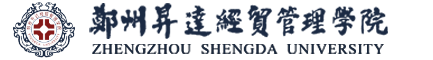 第九批河南省重点学科终期建设情况支撑材料学 科 类 别：□一级学科□二级学科□重点学科□重点学科培育学科学 科 代 码： 	                        学 科 名 称：                          学位授权层次：	□博士□硕士□学士学科带头人：                           联 系 电 话：                           学 校 名 称：                          郑州升达经贸管理学院2022年12月目  录（注：1.目录二级三级标题供参考，可根据实际情况添加或删除；2.各类支撑材料如需要可列出汇总表再附详细材料，如教科研项目、成果、论文、专利等。正式提交时本括号内容请删除。）